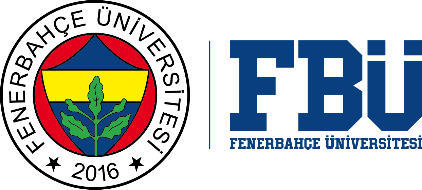 FENERBAHÇE ÜNİVERSİTESİ LİSANSÜSTÜ ENSTİTÜSÜJÜRİ ÜYELERİNE TEZ TESLİMİ                .…/…./20…. Lisansüstü Eğitim Enstitüsü Müdürlüğüne, Enstitünüzün…………………………………………………………………………….. Anabilim Dalı …………………………………………… doktora programında……………...........numaralı öğrencinizim. Hazırlamış olduğum……………….………………………………………… başlıklı tezimi jüri üyelerine teslim ediyorum.Gereğini saygılarımla arz ederim.Ad Soyad:                                                                                                                    İmza:Tez danışmanı olduğum …………………………….numaralı öğrenci tezini jüri üyelerine teslim etmiştir.Durumu bilgilerinize sunar, gereğini arz ederim. Tez Danışmanı Ad Soyad:                                                                                                  İmza:	 ÖNEMLİ NOT: Tez Orijinallik Raporu kopyası her jüri üyesine gönderilmelidir.AD SOYADAD SOYADTESLİM ALINAN TARİHİMZA(Elden Teslim Edilmesi Halinde)İLETİ ÇIKTISI(Her Bir Jüri Üyesi İçin Ekine İliştirilmesi)KARGO TESLİM ÇIKTISI(Her Bir Jüri Üyesi İçin Ekine İliştirilmesi)Tez Danışmanı Asıl Üye Asıl Üye Asıl Üye Asıl ÜyeYedek Üye Yedek Üye